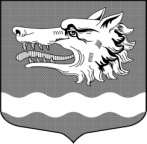 СОВЕТ ДЕПУТАТОВМУНИЦИПАЛЬНОГО ОБРАЗОВАНИЯРаздольевское сельское поселение муниципального образования Приозерский муниципальный район Ленинградской областиРЕШЕНИЕ29 сентября 2021 года                                                                                     № 132Об утверждении положения о муниципальном жилищном контроле на территории муниципального образования Раздольевское сельское поселение В соответствии с Федеральным законом от 06.10.2003 № 131-ФЗ «Об общих принципах организации местного самоуправления в Российской Федерации», Жилищным кодексом Российской Федерации, Уставом муниципального образования Раздольевское сельское поселение, совет депутатов муниципального образования Раздольевское сельское поселение (далее - Совет депутатов)РЕШИЛ:1. Утвердить положение о муниципальном жилищном контроле на территории муниципального образования Раздольевское сельское поселение согласно приложению.	2. Настоящее Решение вступает в силу с момента официального опубликования (обнародования) на сайте МО Раздольевское сельское поселение в сети «Интернет». Глава муниципального образования                                                        А.В.  ДолговС приложением можно ознакомиться на сайте раздольевское.рф